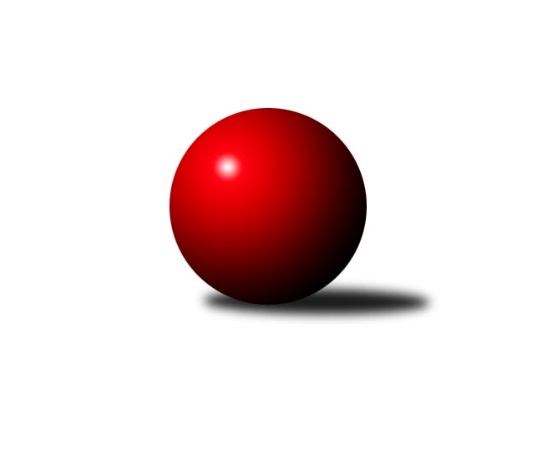 Č.9Ročník 2023/2024	18.11.2023Nejlepšího výkonu v tomto kole: 3379 dosáhlo družstvo: Slovan K.Vary BZápadočeská divize 2023/2024Výsledky 9. kolaSouhrnný přehled výsledků:TJ Dobřany	- TJ Lomnice B	6:2	2517:2479	10.0:14.0	18.11.Lokomotiva Cheb A 	- Kuželky Ji.Hazlov B	6:2	2729:2638	14.0:10.0	18.11.Kuželky Holýšov B	- Lokomotiva Cheb B 	2:6	2606:2668	12.0:12.0	18.11.TJ Sokol Útvina	- TJ Sokol Zahořany 	8:0	2585:2399	20.0:4.0	18.11.TJ Slavoj Plzeň	- Slovan K.Vary B	3:5	3366:3379	12.0:12.0	18.11.Kuželky Aš B	- Baník Stříbro	6:2	3288:3229	14.0:10.0	18.11.Tabulka družstev:	1.	TJ Sokol Útvina	9	7	0	2	46.0 : 26.0 	115.0 : 101.0 	 2676	14	2.	TJ Dobřany	9	6	0	3	43.5 : 28.5 	106.5 : 109.5 	 2862	12	3.	Kuželky Ji.Hazlov B	9	5	1	3	40.5 : 31.5 	121.0 : 95.0 	 2815	11	4.	TJ Slavoj Plzeň	9	5	1	3	40.5 : 31.5 	119.5 : 96.5 	 2953	11	5.	Lokomotiva Cheb A	9	5	0	4	38.5 : 33.5 	116.0 : 100.0 	 2862	10	6.	Lokomotiva Cheb B	9	5	0	4	38.0 : 34.0 	113.0 : 103.0 	 2862	10	7.	TJ Sokol Zahořany	9	5	0	4	36.0 : 36.0 	103.5 : 112.5 	 2897	10	8.	Kuželky Aš B	9	5	0	4	35.0 : 37.0 	105.5 : 110.5 	 2888	10	9.	TJ Lomnice B	9	4	0	5	35.0 : 37.0 	121.0 : 95.0 	 2801	8	10.	Slovan K.Vary B	9	2	0	7	29.0 : 43.0 	100.0 : 116.0 	 3023	4	11.	Baník Stříbro	9	2	0	7	26.0 : 46.0 	89.5 : 126.5 	 2905	4	12.	Kuželky Holýšov B	9	2	0	7	24.0 : 48.0 	85.5 : 130.5 	 2809	4Podrobné výsledky kola:	 TJ Dobřany	2517	6:2	2479	TJ Lomnice B	Vojtěch Kořan	 	 222 	 222 		444 	 2:2 	 431 	 	202 	 229		Jiří Guba	Michal Lohr	 	 204 	 186 		390 	 2:2 	 388 	 	186 	 202		Rudolf Štěpanovský	Pavel Sloup	 	 229 	 202 		431 	 2:2 	 395 	 	186 	 209		Zuzana Kožíšková	Josef Dvořák	 	 193 	 202 		395 	 0:4 	 426 	 	213 	 213		Hubert Guba	Marek Smetana	 	 201 	 223 		424 	 2:2 	 430 	 	228 	 202		Tereza Štursová	Marek Eisman	 	 213 	 220 		433 	 2:2 	 409 	 	218 	 191		Přemysl Krůtarozhodčí: Marek EismanNejlepší výkon utkání: 444 - Vojtěch Kořan	 Lokomotiva Cheb A 	2729	6:2	2638	Kuželky Ji.Hazlov B	Jiří Čížek	 	 194 	 222 		416 	 0:4 	 446 	 	220 	 226		Michal Tuček	Jan Adam	 	 201 	 240 		441 	 2:2 	 429 	 	213 	 216		Kamil Bláha	Eva Nováčková	 	 240 	 212 		452 	 4:0 	 430 	 	220 	 210		Pavel Repčík	František Douša	 	 255 	 262 		517 	 4:0 	 489 	 	254 	 235		Petr Haken	Ladislav Lipták	 	 259 	 259 		518 	 4:0 	 410 	 	185 	 225		Vendula Suchánková	Zdeněk Eichler	 	 191 	 194 		385 	 0:4 	 434 	 	206 	 228		Michael Wittwarrozhodčí: Ladislav LiptákNejlepší výkon utkání: 518 - Ladislav Lipták	 Kuželky Holýšov B	2606	2:6	2668	Lokomotiva Cheb B 	Daniel Šeterle	 	 232 	 223 		455 	 4:0 	 445 	 	223 	 222		Jiří Vácha	Jakub Janouch	 	 226 	 238 		464 	 4:0 	 419 	 	222 	 197		Adolf Klepáček	Petr Ježek	 	 203 	 224 		427 	 2:2 	 440 	 	229 	 211		Jiří Jaroš	Jan Štengl	 	 229 	 185 		414 	 2:2 	 430 	 	207 	 223		Lenka Pivoňková	Josef Vdovec	 	 217 	 218 		435 	 0:4 	 480 	 	238 	 242		Dagmar Rajlichová	Miroslav Martínek	 	 222 	 189 		411 	 0:4 	 454 	 	250 	 204		Petr Rajlichrozhodčí: Jakub JanouchNejlepší výkon utkání: 480 - Dagmar Rajlichová	 TJ Sokol Útvina	2585	8:0	2399	TJ Sokol Zahořany 	Jiří Kubínek	 	 218 	 227 		445 	 2:2 	 431 	 	196 	 235		Pavel Pivoňka	Antonín Čevela	 	 212 	 212 		424 	 4:0 	 395 	 	185 	 210		Tomáš Benda	Vlastimil Hlavatý	 	 231 	 203 		434 	 2:2 	 427 	 	222 	 205		David Grössl	Vít Červenka	 	 220 	 231 		451 	 4:0 	 380 	 	173 	 207		Matěj Chlubna	Jan Kříž	 	 219 	 197 		416 	 4:0 	 386 	 	210 	 176		Radek Kutil	Václav Kříž ml.	 	 220 	 195 		415 	 4:0 	 380 	 	194 	 186		Jiří Zenefelsrozhodčí: Jaroslav DobiášNejlepší výkon utkání: 451 - Vít Červenka	 TJ Slavoj Plzeň	3366	3:5	3379	Slovan K.Vary B	Jan Pešek	129 	 136 	 125 	125	515 	 1:3 	 531 	 147	125 	 133	126	Bronislava Hánělová	Josef Kreutzer	141 	 158 	 147 	126	572 	 1:3 	 600 	 165	141 	 153	141	Daniela Stašová	Jáchym Kaas	123 	 134 	 158 	129	544 	 2:2 	 551 	 138	128 	 145	140	Lukáš Holý	Petr Harmáček	136 	 138 	 141 	146	561 	 3:1 	 569 	 159	133 	 137	140	Johannes Luster	Jakub Harmáček	135 	 143 	 139 	161	578 	 3:1 	 553 	 139	140 	 123	151	Lukáš Zeman	Jiří Opatrný	162 	 145 	 156 	133	596 	 2:2 	 575 	 144	154 	 136	141	Petr Čolákrozhodčí: Karel BokNejlepší výkon utkání: 600 - Daniela Stašová	 Kuželky Aš B	3288	6:2	3229	Baník Stříbro	Václav Mašek	151 	 128 	 141 	129	549 	 1:3 	 571 	 139	153 	 145	134	Jan Čech	Vladislav Urban	156 	 132 	 135 	134	557 	 4:0 	 492 	 118	126 	 131	117	Pavel Basl	Jaroslav Bulant	127 	 157 	 132 	149	565 	 2.5:1.5 	 556 	 127	152 	 141	136	Jakub Marcell	Václav Pilař	146 	 117 	 105 	125	493 	 1:3 	 522 	 135	131 	 128	128	Michal Duchek	Luděk Kratochvíl	130 	 140 	 137 	155	562 	 2.5:1.5 	 544 	 123	142 	 137	142	Bernard Vraniak	Martin Hurta	156 	 128 	 144 	134	562 	 3:1 	 544 	 139	134 	 138	133	Václav Loukotkarozhodčí: Václav MašekNejlepší výkon utkání: 571 - Jan ČechPořadí jednotlivců:	jméno hráče	družstvo	celkem	plné	dorážka	chyby	poměr kuž.	Maximum	1.	Ladislav Lipták 	Lokomotiva Cheb A 	561.90	371.8	190.1	2.0	5/5	(651.6)	2.	Jakub Harmáček 	TJ Slavoj Plzeň	548.49	374.9	173.6	6.9	4/5	(581)	3.	Dagmar Rajlichová 	Lokomotiva Cheb B 	547.10	364.4	182.7	4.4	6/6	(591)	4.	Petr Rajlich 	Lokomotiva Cheb B 	544.68	365.4	179.3	5.9	6/6	(576)	5.	Vojtěch Kořan 	TJ Dobřany	543.66	360.0	183.7	6.1	5/5	(588)	6.	Petr Haken 	Kuželky Ji.Hazlov B	541.80	359.7	182.1	3.0	4/5	(586.8)	7.	Petr Harmáček 	TJ Slavoj Plzeň	540.85	365.5	175.4	4.1	5/5	(592)	8.	Josef Kreutzer 	TJ Slavoj Plzeň	540.02	352.7	187.4	4.6	4/5	(572)	9.	Pavel Sloup 	TJ Dobřany	539.93	364.0	176.0	3.6	4/5	(566.4)	10.	Michal Tuček 	Kuželky Ji.Hazlov B	539.64	369.4	170.2	6.2	5/5	(577)	11.	Jaroslav Bulant 	Kuželky Aš B	537.73	360.6	177.1	3.8	5/5	(579)	12.	Martin Hurta 	Kuželky Aš B	536.10	359.9	176.2	6.3	5/5	(572)	13.	Pavel Pivoňka 	TJ Sokol Zahořany 	534.95	366.9	168.1	4.9	5/5	(572)	14.	Marek Smetana 	TJ Dobřany	533.16	362.1	171.0	8.1	5/5	(566.4)	15.	Bernard Vraniak 	Baník Stříbro	532.71	360.0	172.7	6.2	4/5	(545)	16.	Jan Kříž 	TJ Sokol Útvina	531.86	368.0	163.8	5.7	5/5	(554.4)	17.	Bedřich Horka 	Kuželky Holýšov B	531.52	363.9	167.6	6.6	5/5	(604)	18.	František Douša 	Lokomotiva Cheb A 	531.41	368.4	163.0	6.4	4/5	(620.4)	19.	Lukáš Holý 	Slovan K.Vary B	531.25	359.9	171.4	5.1	4/5	(555)	20.	Zdeněk Eichler 	Lokomotiva Cheb A 	529.82	358.8	171.0	6.2	5/5	(590.4)	21.	Jiří Opatrný 	TJ Slavoj Plzeň	529.79	361.3	168.5	4.8	5/5	(596)	22.	Josef Vdovec 	Kuželky Holýšov B	529.32	349.0	180.3	4.8	5/5	(573.6)	23.	Jaroslav Harančík 	Baník Stříbro	527.15	358.5	168.7	7.0	4/5	(552)	24.	Michael Wittwar 	Kuželky Ji.Hazlov B	526.85	365.5	161.4	6.5	4/5	(555)	25.	Václav Loukotka 	Baník Stříbro	526.32	361.6	164.7	5.2	5/5	(544)	26.	Tereza Štursová 	TJ Lomnice B	523.60	362.3	161.3	5.5	6/6	(554)	27.	Kamil Bláha 	Kuželky Ji.Hazlov B	521.60	357.8	163.8	5.3	5/5	(577)	28.	Pavel Repčík 	Kuželky Ji.Hazlov B	521.52	360.2	161.3	8.6	5/5	(553)	29.	Jakub Janouch 	Kuželky Holýšov B	521.52	360.7	160.8	9.7	4/5	(564)	30.	David Grössl 	TJ Sokol Zahořany 	521.05	365.9	155.2	7.0	4/5	(556)	31.	Jan Čech 	Baník Stříbro	520.76	370.4	150.4	11.0	5/5	(571)	32.	Marek Eisman 	TJ Dobřany	520.52	346.5	174.0	4.9	5/5	(553.2)	33.	Lukáš Zeman 	Slovan K.Vary B	519.80	345.9	173.9	8.1	5/5	(557)	34.	Johannes Luster 	Slovan K.Vary B	519.44	364.9	154.6	7.9	5/5	(569)	35.	Václav Kříž  ml.	TJ Sokol Útvina	518.68	359.3	159.4	5.5	5/5	(565.2)	36.	Jiří Jaroš 	Lokomotiva Cheb B 	518.67	359.6	159.1	5.8	6/6	(549.6)	37.	Hubert Guba 	TJ Lomnice B	517.12	353.5	163.6	6.4	6/6	(539)	38.	Stanislav Veselý 	TJ Sokol Útvina	515.96	350.5	165.5	6.3	5/5	(540)	39.	Vladislav Urban 	Kuželky Aš B	514.10	358.6	155.5	8.4	5/5	(598)	40.	Jan Pešek 	TJ Slavoj Plzeň	513.09	361.3	151.8	8.9	4/5	(603)	41.	Michal Lohr 	TJ Dobřany	512.56	358.8	153.7	9.0	5/5	(550)	42.	Vít Červenka 	TJ Sokol Útvina	512.42	340.1	172.3	5.0	5/5	(546)	43.	Bronislava Hánělová 	Slovan K.Vary B	512.06	357.4	154.6	9.8	4/5	(531)	44.	Matěj Chlubna 	TJ Sokol Zahořany 	510.96	346.3	164.6	8.8	5/5	(564)	45.	Lucie Vajdíková 	TJ Lomnice B	510.80	355.5	155.3	8.3	4/6	(539)	46.	Rudolf Štěpanovský 	TJ Lomnice B	509.12	353.0	156.1	7.7	5/6	(579)	47.	Luděk Kratochvíl 	Kuželky Aš B	508.74	359.5	149.3	9.3	5/5	(562)	48.	Pavel Schubert 	Lokomotiva Cheb B 	508.60	348.5	160.1	7.7	4/6	(542.4)	49.	Jiří Guba 	TJ Lomnice B	508.19	353.6	154.6	7.1	6/6	(534)	50.	Jaroslav Dobiáš 	TJ Sokol Útvina	507.72	358.0	149.7	7.9	5/5	(540)	51.	Radek Kutil 	TJ Sokol Zahořany 	507.38	349.4	158.0	6.0	5/5	(535.2)	52.	Jana Komancová 	Kuželky Ji.Hazlov B	506.74	348.2	158.5	6.2	4/5	(556)	53.	Václav Mašek 	Kuželky Aš B	506.44	352.2	154.3	8.1	5/5	(552)	54.	Jakub Marcell 	Baník Stříbro	505.88	354.1	151.8	10.4	5/5	(556)	55.	Jiří Vácha 	Lokomotiva Cheb B 	505.85	343.1	162.7	8.3	6/6	(549.6)	56.	Přemysl Krůta 	TJ Lomnice B	504.99	358.7	146.3	8.5	5/6	(515)	57.	Jiří Kubínek 	TJ Sokol Útvina	502.83	348.4	154.4	8.8	4/5	(549.6)	58.	Tomáš Benda 	TJ Sokol Zahořany 	499.75	359.6	140.2	11.1	4/5	(550)	59.	Jáchym Kaas 	TJ Slavoj Plzeň	497.25	339.7	157.5	6.9	4/5	(544)	60.	Pavel Basl 	Baník Stříbro	492.43	350.3	142.1	9.0	5/5	(522)	61.	Eva Nováčková 	Lokomotiva Cheb A 	490.58	340.6	150.0	10.6	5/5	(549.6)	62.	Vendula Suchánková 	Kuželky Ji.Hazlov B	488.93	335.3	153.6	9.7	4/5	(539)	63.	Zuzana Kožíšková 	TJ Lomnice B	486.78	346.5	140.3	11.8	4/6	(516)	64.	Václav Pilař 	Kuželky Aš B	485.47	345.4	140.0	12.4	5/5	(540)	65.	Jan Štengl 	Kuželky Holýšov B	483.85	336.5	147.4	11.9	4/5	(510)	66.	Miroslav Martínek 	Kuželky Holýšov B	481.70	342.8	138.9	13.8	5/5	(524.4)	67.	Jiří Čížek 	Lokomotiva Cheb A 	481.16	334.1	147.1	9.3	5/5	(522)	68.	Petr Ježek 	Kuželky Holýšov B	462.48	331.9	130.6	14.5	4/5	(528)		František Bürger 	TJ Slavoj Plzeň	559.00	385.5	173.5	7.5	2/5	(575)		Jiří Nováček 	Lokomotiva Cheb B 	558.05	368.0	190.1	2.3	2/6	(597.6)		Jiří Baloun 	TJ Dobřany	554.40	376.8	177.6	3.6	1/5	(554.4)		Tomáš Beck  ml.	Slovan K.Vary B	552.67	369.0	183.7	4.2	2/5	(563)		Daniela Stašová 	Slovan K.Vary B	549.00	374.3	174.7	7.0	3/5	(600)		Daniel Šeterle 	Kuželky Holýšov B	547.80	371.6	176.3	5.0	2/5	(582)		Dominik Kopčík 	Kuželky Aš B	547.00	355.0	192.0	7.0	1/5	(547)		Jakub Solfronk 	TJ Dobřany	542.40	364.9	177.5	3.2	2/5	(546)		Anna Löffelmannová 	TJ Sokol Zahořany 	541.67	369.8	171.9	6.3	3/5	(614)		David Junek 	Baník Stříbro	533.67	362.3	171.3	3.0	1/5	(555)		Michal Duchek 	Baník Stříbro	532.20	365.5	166.7	6.8	2/5	(542.4)		Petr Čolák 	Slovan K.Vary B	530.67	362.3	168.3	6.3	3/5	(575)		Lubomír Martinek 	Slovan K.Vary B	529.10	384.0	145.1	11.7	2/5	(541.2)		Petr Kučera 	TJ Dobřany	526.33	353.7	172.6	7.4	3/5	(557)		Jiří Zenefels 	TJ Sokol Zahořany 	522.53	359.0	163.5	8.4	3/5	(585.6)		Jakub Růžička 	Lokomotiva Cheb B 	518.40	351.6	166.8	7.2	1/6	(518.4)		Jaroslav Páv 	Slovan K.Vary B	515.00	368.0	147.0	5.0	1/5	(515)		Alexander Kalas 	TJ Slavoj Plzeň	512.00	369.0	143.0	14.0	2/5	(527)		Antonín Čevela 	TJ Sokol Útvina	508.80	344.4	164.4	8.4	1/5	(508.8)		Petra Vařechová 	TJ Sokol Zahořany 	506.40	346.8	159.6	6.0	1/5	(506.4)		Josef Dvořák 	TJ Dobřany	501.53	351.6	149.9	10.1	3/5	(572.4)		Hana Berkovcová 	Lokomotiva Cheb A 	501.20	345.3	155.9	9.2	3/5	(552)		Pavel Staša 	Slovan K.Vary B	500.00	357.0	143.0	8.3	1/5	(539)		Miroslav Pivoňka 	Lokomotiva Cheb B 	498.93	348.2	150.7	12.2	3/6	(550.8)		Roman Chlubna 	Kuželky Holýšov B	498.00	351.6	146.4	10.8	1/5	(498)		Jan Adam 	Lokomotiva Cheb A 	496.88	353.3	143.5	11.2	3/5	(565.2)		Vlastimil Hlavatý 	TJ Slavoj Plzeň	496.87	344.7	152.1	9.7	3/5	(516)		Adolf Klepáček 	Lokomotiva Cheb B 	495.90	340.4	155.5	9.3	2/6	(502.8)		Lenka Pivoňková 	Lokomotiva Cheb B 	495.47	355.1	140.4	7.7	3/6	(566.4)		Karel Smrž 	Baník Stříbro	495.00	343.0	152.0	7.0	1/5	(495)		Pavlína Stašová 	Slovan K.Vary B	492.00	345.0	147.0	11.0	1/5	(492)		Vlastimil Hlavatý 	TJ Sokol Útvina	486.00	337.5	148.5	8.9	3/5	(523.2)		Václav Hlaváč  ml.	Slovan K.Vary B	485.00	339.1	145.9	10.3	2/5	(514)		Blanka Martinková 	Slovan K.Vary B	484.80	348.0	136.8	14.4	1/5	(484.8)		František Novák 	Kuželky Holýšov B	471.60	354.0	117.6	19.2	1/5	(471.6)		Iva Knesplová Koubková 	TJ Lomnice B	457.20	334.8	122.4	13.2	1/6	(457.2)		Jiří Stehlík 	Kuželky Holýšov B	446.00	323.0	123.0	17.0	1/5	(446)Sportovně technické informace:Starty náhradníků:registrační číslo	jméno a příjmení 	datum startu 	družstvo	číslo startu26126	Jan Štengl	18.11.2023	Kuželky Holýšov B	5x3614	Antonín Čevela	18.11.2023	TJ Sokol Útvina	1x14289	Daniela Stašová	18.11.2023	Slovan K.Vary B	4x18922	Michal Duchek	18.11.2023	Baník Stříbro	2x19414	Adolf Klepáček	18.11.2023	Lokomotiva Cheb B 	2x
Hráči dopsaní na soupisku:registrační číslo	jméno a příjmení 	datum startu 	družstvo	Program dalšího kola:10. kolo25.11.2023	so	9:00	Lokomotiva Cheb A  - Kuželky Holýšov B	25.11.2023	so	9:00	TJ Dobřany - TJ Sokol Zahořany 	25.11.2023	so	9:00	TJ Lomnice B - Baník Stříbro	25.11.2023	so	13:00	TJ Slavoj Plzeň - Lokomotiva Cheb B 	25.11.2023	so	14:00	Kuželky Aš B - Kuželky Ji.Hazlov B	Nejlepší šestka kola - absolutněNejlepší šestka kola - absolutněNejlepší šestka kola - absolutněNejlepší šestka kola - absolutněNejlepší šestka kola - dle průměru kuželenNejlepší šestka kola - dle průměru kuželenNejlepší šestka kola - dle průměru kuželenNejlepší šestka kola - dle průměru kuželenNejlepší šestka kola - dle průměru kuželenPočetJménoNázev týmuVýkonPočetJménoNázev týmuPrůměr (%)Výkon7xLadislav LiptákLoko Cheb A621.6*5xLadislav LiptákLoko Cheb A116.735182xFrantišek DoušaLoko Cheb A620.4*2xFrantišek DoušaLoko Cheb A116.515171xDaniela StašováSlovan KV B6004xPetr HakenKuž.Ji.Hazlov B110.24892xJiří OpatrnýSlavoj Plzeň5962xDagmar RajlichováLoko Cheb B109.254804xPetr HakenKuž.Ji.Hazlov B586.8*1xDaniela StašováSlovan KV B109.216003xJakub HarmáčekSlavoj Plzeň5782xVít ČervenkaSo.Útvina109.05451